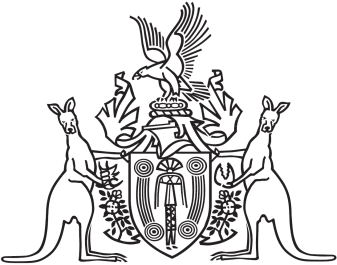 Northern Territory of AustraliaGovernment GazetteISSN-0157-833XNo. S84	19 October 2018Please note that Billeroy Road Community Centre having passed resolution to dissolve intends to transfer property of the association to other bodies with similar or charitable objectives being; Robertson Barracks Family Group, Larrakeyah Neighbourhood Centre, Network Tindal, Playgroup NT.